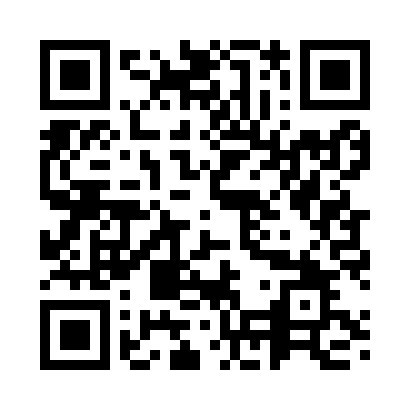 Prayer times for Regau, AustriaWed 1 May 2024 - Fri 31 May 2024High Latitude Method: Angle Based RulePrayer Calculation Method: Muslim World LeagueAsar Calculation Method: ShafiPrayer times provided by https://www.salahtimes.comDateDayFajrSunriseDhuhrAsrMaghribIsha1Wed3:375:471:025:028:1910:202Thu3:355:451:025:028:2010:223Fri3:325:431:025:038:2210:244Sat3:295:421:025:038:2310:275Sun3:275:401:025:048:2410:296Mon3:245:391:025:048:2610:317Tue3:215:371:025:058:2710:348Wed3:195:361:025:058:2910:369Thu3:165:341:025:068:3010:3810Fri3:135:331:025:068:3110:4111Sat3:115:311:025:078:3310:4312Sun3:085:301:025:078:3410:4613Mon3:055:291:025:088:3510:4814Tue3:035:271:025:088:3610:5115Wed3:005:261:025:098:3810:5316Thu2:575:251:025:098:3910:5517Fri2:555:241:025:108:4010:5818Sat2:525:221:025:108:4211:0019Sun2:495:211:025:118:4311:0320Mon2:475:201:025:118:4411:0521Tue2:455:191:025:128:4511:0822Wed2:455:181:025:128:4611:1023Thu2:445:171:025:138:4811:1224Fri2:445:161:025:138:4911:1225Sat2:445:151:025:138:5011:1326Sun2:435:141:025:148:5111:1427Mon2:435:131:025:148:5211:1428Tue2:435:131:035:158:5311:1529Wed2:435:121:035:158:5411:1530Thu2:425:111:035:168:5511:1631Fri2:425:101:035:168:5611:16